  Муниципальное бюджетное учреждение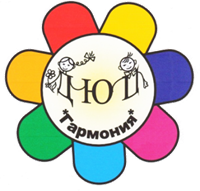 дополнительного образованияДетско-юношеский центр «Гармония»Чановского района Новосибирской области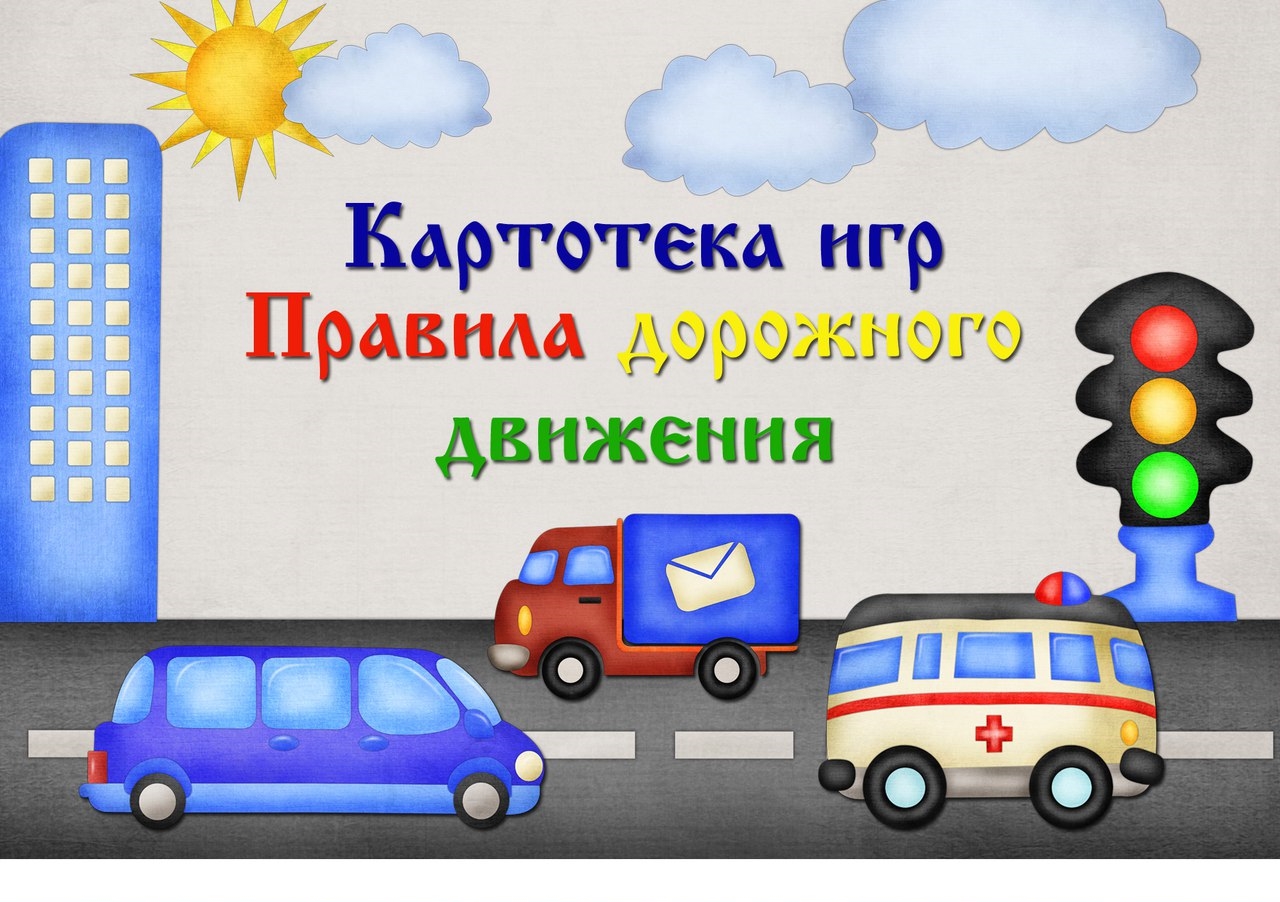 Петрова Наталья СергеевнаПедагог дополнительного образования ДЮЦ «Гармония»2017годДИДАКТИЧЕСКИЕ ИГРЫ по ПДД«Угадай транспорт» Цель: закрепить представления детей о транспорте, умение по описаниюузнавать предметы; развивать смекалку, быстроту мышления и речевуюактивность.Материал: картинки (карточки) с изображением транспорта.Ход игры: Воспитатель загадывает детям загадки о видах транспорта. Ктопервым из детей отгадает, о каком транспорте идет речь в загадке, получаеткартинку с его изображением. У кого в конце игры будет больше картинок, тот ипобедитель.Лото «Играй да смекай!» Цель: учить соотносить речевую форму описания дорожных знаков с ихграфическим изображением; развивать умственные способности и зрительноевосприятие; воспитывать самостоятельность, быстроту реакции, смекалку.Материал: таблицы с изображением дорожных знаков, пустые карточки.Ход игры: В игре участвуют 4 - 6 детей, перед которыми разложены таблицы с изображением дорожных знаков и пустые карточки. Воспитатель читает загадки (стихи) о дорожных знаках, дети закрывают карточками их изображения на таблице. Выигрывает тот, кто первым правильно закроет все изображения, прозвучавшие в загадках или стихах.                                    «Подумай – отгадай» Цель: уточнить представления о транспорте и правилах дорожного движения;активизировать процессы мышления, внимания и речи детей; воспитыватьсообразительность и находчивость.Материал: фишки.Ход игры: Воспитатель задает вопросы детям. Кто из детей знает правильныйответ, поднимает руку. Кто первым ответит правильно, получает фишку.Выигрывает тот, кто получил больше фишек за правильные ответы.Вопросы:- Сколько колес у легкового автомобиля? (4)- Сколько человек могут ехать на одном велосипеде? (1)- Кто ходит по тротуару? (пешеход)- Кто управляет автомобилем? (Водитель)- Как называется место пересечения двух дорог? (Перекресток)- Для чего нужна проезжая часть? (Для движения транспорта)- По какой стороне проезжей части движется транспорт? (По правой)- Что может произойти, если пешеход или водитель нарушил правила дорожногодвижения? (Авария или ДТП) - Какой свет верхний на светофоре? (Красный)- Сколько сигналов у светофора? (Три)- На какое животное похож пешеходный переход? (На зебру)- Какие машины оборудованы специальными звуковыми и световымисигналами?(«Скорая помощь», пожарная и полицейская машины)- Что держит в руке инспектор ГИБДД? (Жезл)- Где нужно играть, чтобы не подвергаться опасности? (Во дворе, на детскойплощадке).                                   «Собери знак» Цель: закрепить знания детей о дорожных знаках и ПДД; развивать логическоемышление, внимательность; воспитывать культуру безопасного поведения детейна дороге и в общественных местах.Материал: в конвертах пазлы – дорожные знаки, фишки.Ход игры: Воспитатель рассаживает детей по экипажам и по общей команде(сигнал свистка) дети открывают конверты и складывают свои знаки из частей(пазлы). Через 5 - 7 минут игра прекращается. Сколько знаков собраноправильно, столько очков получает команда. Можно заработать идополнительные очки, если игроки правильно ответят, как называется знак икакое он имеет значение. За правильный ответ воспитатель дает экипажу фишку.                                «Красный - зеленый» Цель: закрепить представления детей о дорожных знаках; развивать внимание,логическое мышление, сообразительность, находчивость.Материал: воздушные шары красного и зеленого цвета.Ход игры: Нужно взять два шарика – зелѐный и красный. Воспитатель даетребенку в руку красный шарик, ребѐнок – называет запрещающий знак. Еслизелѐный шарик, называет знак разрешающий, предписывающий. Не называет –выбывает из игры. А победитель получает в награду воздушный шарик.                                                  «Светофор» Задачи: закрепить представления детей о назначении светофора, о его сигналах,развивать внимание, зрительное восприятие; воспитывать самостоятельность,быстроту реакции, смекалку.Материал: круги красного, желтого, зеленого цвета, светофор.Ход игры: Ведущий, раздав детям кружки зеленого, желтого, красного цветов,последовательно переключает светофор, а дети показывают соответствующиекружки и объясняют, что означает каждый из них.                      «Стрелка, стрелка, покружись…» Цель: Научить детей различать и правильно называть дорожные знаки, ихназначение; развивать внимание, память; воспитывать нравственные качества:согласованность и сотрудничество.Материал: карты с изображением дорожных знаков, круги желтого цвета.Ход игры: В игре могут участвовать от 2 до 10 ребят. Дети садятся вокругстола, каждый получает карты с дорожными знаками. Воспитатель объясняетдетям, что они будут крутить диск по очереди и за правильно названныйдорожный знак и его назначение будут получать у кассира жѐлтый кружок изакрывать на своей карте такой же знак, если он имеется. Назначается кассир,ему передаются жѐлтые круги. Воспитатель раздаѐт сидящим детям карты. Играначинается. Ведущий вращает диск и вместе с детьми произносит слова:Стрелка, стрелка, покружись,Всем ты знакам покажись,Покажи нам поскорее,Какой знак тебе милее!  Стоп!Стрелка останавливается, ведущий называет дорожный знак и его назначение.Если ребѐнок назвал знак правильно, кассир выдаѐт ему жѐлтый кружок,ребѐнок закрывает им такой же на карте. Если на его карте нет такого знака,спрашивает: «У кого есть такой же знак?» И кассир передаѐт кружок тому, укого на карте есть этот знак (при условии, что знак и его назначение названыправильно). Затем диск передаѐтся соседу и игра продолжается. В случаезатруднения или ошибки ребѐнок не получает жѐлтый кружок, а диск передаѐтсяследующему ребѐнку по очереди. Выигравшим считается тот, кто первыйзакроет свои знаки жѐлтыми кружками. Игра заканчивается тогда, когда будутзакрыты все карты у детей жѐлтыми кружками.                                         «Автомульти» Цель: учить соотносить сказочного персонажа и его транспортного средства,правильно называть, развивать память, мышление, сообразительность.Ход игры: Детям предлагается ответить на вопросы из мультфильмов и сказок,в которых упоминаются транспортные средства.1. На чѐм ехал Емеля к царю во дворец? (На печке)2. Любимый двухколѐсный вид транспорта кота Леопольда? (Велосипед)3. Чем смазывал свой моторчик Карлсон, который живѐт на крыше? (Вареньем)4. Какой подарок сделали родители дяди Федора почтальону Печкину?(Велосипед)5. Во что превратила добрая фея тыкву для Золушки? (В карету)6. На чѐм летал старик Хоттабыч? (На ковре-самолѐте)7. Личный транспорт Бабы-Яги? (Ступа) 8. На чѐм поехал в Ленинград человек рассеянный с улицы Бассейной? (Напоезде)9. Ехали медведи на велосипеде,А за ними котЗадом наперед,А за ним комарики...На чем летали комарики? (На воздушном шарике.)10. На чѐм катался Кай? (На санках)11. На чѐм летал Барон Мюнхгаузен? (На ядре)12. В чѐм плыли по морю царица с младенцем в «Сказке о царе Салтане»? (Вбочке)                               «Вопросы и ответы» Цель: закрепить знания о ПДД, дорожных знаках, поведения на улице;развивать мышление, память, сообразительность, речь.Материал: фишки.Ход игры: Воспитатель делит детей на две команды, задает вопросы, детиотвечают, за правильный ответ вручается фишка. Побеждает команда,набравшая большее количество фишек.1. Из каких частей состоит улица? (дорога, тротуар)2. Где можно гулять детям? (во дворе)3. Как надо вести себя в автобусе? (не кричать, тихо)4. Где люди ждут транспорт? (на остановке)5. Где можно переходить дорогу? (светофор, пешеходный переход)6. Назови сигналы светофора? (красный, желтый, зеленый)7. На какой сигнал можно перейти дорогу? (на зеленый)8. С кем можно переходить дорогу? (со взрослыми)9. Как называют человека, управляющего машиной? (водитель)10. Из чего состоит машина? (кузов, кабина, колеса)11. Где ездят машины, где ходят пешеходы? (по дороге, по тротуару)12. Какими бывают дорожные знаки? (запрещающие, предупреждающие,знаки сервиса, информационные, указательные, предписывающие знаки)13. Как нужно обходить автобус? (подождать, когда уедет)14. Назовите виды транспорта? (пассажирский, воздушный, морской,наземный, грузовой, гужевой, специальный и т. д.)                                               «Машины» Цель: формировать умение складывать изображение машины из деталейгеометрического конструктора-мозаики, комбинируя различные фигуры,изменяя их положение на плоскости стола; развивать логическое мышление,умение составлять из частей целое.Материал: схемы с изображением машин, состоящих из разных геометрическихфигур (треугольник, прямоугольник, квадрат, круг); детали геометрическогоконструктора – мозаики.Ход игры: Воспитатель вместе с детьми рассматривают из каких частей состоятмашины (кузов, кабина, колеса); какие геометрические фигуры используются(треугольник, прямоугольник, квадрат, круг). Далее воспитатель предлагает издеталей геометрического конструктора – мозаики выложить изображениемашины на плоскости стола, опираясь на схему.                                               “Да, нет”  Цель: закрепить правила дорожного движения, поведения в транспорте.  Ход игры: Воспитатель задает вопросы, дети хором отвечают “да” или “нет”.  I вариант: Быстрая в горе езда?- Да. Правила знаешь движения?- Да. Вот в светофоре горит красный свет Можно идти через улицу?- Нет. Ну, а зелѐный горит, вот тогда Можно идти через улицу?- Да. Сел в трамвай, но не взял билет. Так поступать полагается?- Нет. Старушка, преклонные очень года, Ты место в трамвае уступишь ей?- Да. Лентяю ты подсказал ответ, Что ж, ты помог ему этим?- Нет. Молодцы, ребята, запомним, Что “нет”, а что “да”, И делать, как нужно, старайтесь всегда! II вариант:Светофор знаком всем детям?Знают все его на свете?Он дежурит у дороги? У него есть руки, ноги?Есть фонарики – три глаза?!Он включает все их сразу?Вот включил он красный светЭто значит, хода нет?На какой идти нам надо?Синий - может быть преградой?А на жѐлтый мы пойдѐм?На зелѐный - запоѐм?Ну, наверное, тогдаНа зелѐный встанем, да?Пробежать на красный можно?Ну, а если осторожно?А гуськом пройти тогда,То, конечно, можно? Да!Верю я глазам, ушамСветофор знаком всем вам!И, конечно, очень радЯ за грамотных ребят!                          "Отремонтируй светофор" Цель: закреплять знания детей о сигналах светофора.Материал: шаблон светофора, круги красного, желтого, зеленого цвета.Ход игры: Воспитатель объясняет детям, что светофор сломался, необходимоотремонтировать светофор (правильно собрать по цвету). Дети накладываюткруги на готовый шаблон светофора.              “ Это я, это я, это все мои друзья!” Цель: закрепить правила дорожного движения, поведения в транспорте.  Ход игры: Воспитатель задает вопросы, если дети согласны, то хором отвечают:«Это я, это я, это все мои друзья!», а если не согласны – молчат. Кто из вас, когда спешит,Перед транспортом бежит? Кто из вас идѐт вперѐдТолько там, где переход? (это я, это я...) Знает кто, что красный свет-Это значит - хода нет? (это я, это я...) Кто летит вперѐд так скоро,Что не видит светофора? Знает кто, что свет зелѐныйЭто значит- путь открыт? (это я, это я...) Кто, скажите, из трамваяНа дорогу выбегает? Кто из вас, идя домой,Держит путь по мостовой? (это я, это я...) Кто из вас в трамвае тесномУступает взрослым место? (это я, это я...).                        «Ты – большой, я - маленький» Цель: закрепить представления о правилах поведения на улице, дороге;прививать устойчивую мотивацию к соблюдению ПДД.Ход игры: Утро дошкольника начинается с дороги. Следуя в детский сад илидомой, он пересекает улицы с движущимся транспортом. Умеет ли он это делатьправильно? Может ли выбрать безопасный путь? Главные причины несчастныхслучаев с детьми – это неосторожное поведение на улице и проезжей частидороги, незнание элементарных требований Правил дорожного движения.Не надо ждать, когда ребѐнок научится Правилам дорожного движения насобственном опыте. Иногда такой опыт стоит очень дорого. Лучше, есливзрослые тактично, ненавязчиво привьют ребѐнку привычку сознательноподчиняться требованиям правил.Выйдя на прогулку, предложите своему ребѐнку поиграть в «больших ималеньких». Пусть он будет «большим» и поведѐт вас через дорогу.Контролируйте его действия. Проделайте это несколько раз, и результаты незамедлят сказаться.                                                        «Наша улица»Цель: расширять знания детей о правилах поведения пешехода и водителя вусловиях улицы; закрепить представления детей о назначении светофора; учитьдетей различать дорожные знаки (предупреждающие, запрещающие,предписывающие, информационно - указательные), предназначенные дляводителей и пешеходовМатериал: макет улицы с домами, перекрестком; автомобили (игрушки); куклы- пешеходы; куклы - водители; светофор (игрушка); дорожные знаки, деревья(макеты)Игра проводится на макете. Ход игры:С помощью кукол дети по заданию педагога разыгрывают различные дорожныеситуации.                        «Поставь дорожный знак» Цель: учить детей различать следующие дорожные знаки: «Железнодорожныйпереезд», «Дети», «Пешеходный переход», (предупреждающие); «Въездзапрещен», «Проход закрыт» (запрещающие); «Прямо», «Направо», «Налево»,«»Круговое движение», «Пешеходная дорожка» (предписывающие); «Местостоянки», «Пешеходный переход», «Пункт медицинской помощи»,«Автозаправочная станция», «Телефон», «Пункт питания» (информационно-указательные); воспитывать внимание, навыки ориентировки в пространстве.Материал: дорожные знаки; макет улицы с изображением дорог, пешеходныхпереходов, зданий, перекрестков, машины.  Ход игры: разыгрывание различных дорожных ситуаций.                                    «Улица города» Цель: уточнить и закрепить знания детей о правилах поведения на улице, оправилах дорожного движения, о различных видах транспортных средствМатериал: макет улицы; деревья; автомобили; куклы - пешеходы; светофор;дорожные знаки.Ход игры: С помощью кукол дети по заданию педагога разыгрывают различныедорожные ситуации.                                  «Пешеходы и водители»Цель: обучать правилам дорожного движения, поведения на дорогах, закрепитьпредставления детей о назначении светофора, прививать устойчивуюмотивацию к соблюдению ПДД, развивать внимание, мышление, ориентировкув пространстве.Материал: дорожные знаки, светофор, рули, сумки с игрушками, стол, талоны,вывеска «Магазин игрушек», игрушки, коляски, куклы, удостоверения –зеленый кружок из картона.Дети в форме инспекторов ГИБДД (фуражка, накидка с буквами инспекторГИБДД или значка ГИБДД), дети – пешеходы, дети – водители, ребенок –продавец игрушек.Ход игры:Часть ребят изображает пешеходов, а часть - водителей. Водители должны сдатьэкзамены на права шофера и получить автомобиль. Ребята - водителинаправляются к столику, где располагается «комиссия ГИБДД» и сдают экзамен.Пешеходы направляются в магазин игрушек за покупками. Затем с куклами,колясками идут к перекрестку. Комиссия задает вопросы водителям: - На какой свет могут двигаться машины?- На какой свет двигаться нельзя?- Что такое проезжая часть?- Что такое тротуар?- Назовите знаки («пешеходный переход», «дети» и т.д.)Выдержавшие экзамен получают удостоверения (зеленый кружочек) и талоны;члены комиссии поздравляет их. Водители направляются к стоянкеавтомобилей, садятся в них и едут к регулированному перекрестку. Пешеходыиз магазина тоже идут к этому перекрестку. У перекрестка:- Внимание! Сейчас начнется движение по улицам. Следите за светофором,(подключается светофор, едут автомобили, идут пешеходы. Смена сигналов.)игра продолжается до тех пор, пока все дети не усвоят правила движения.                                      «Наш друг постовой» Цель: закрепить представления о профессии регулировщика, его функциях;обозначения жестов (какой жест какому сигналу светофора соответствует),развивать внимание, доброжелательное отношение к сверстникам.Материал: фуражка, жезл регулировщика.Посмотрите: постовойВстал на нашей мостовойБыстро руку протянул,Ловко палочкой взмахнул.Вы видали? Вы видали?Все машины сразу встали.Дружно встали в три рядаИ не едут никуда.Не волнуется народ,Через улицу идет.И стоит на мостовой,Как волшебник постовой.Все машины одномуПодчиняются ему.(Я.Пишумов) Ход игры: Ведущий-постовой. Дети игроки делятся на пешеходов и водителей.По жесту регулировщика водители и пешеходы идут (едут) илиостанавливаются. Вначале роль постового берет на себя воспитатель. Затем,когда дети освоят жесты регулировщика, они могут выполнять эту роль поочереди.                           «Найди безопасный путь» Подготовка к игре: В зависимости от возраста детей воспитатель рассказываетили спрашивает детей:- Везде ли можно переходить улицу?- Какие знаки указывают на то, что в этом месте разрешено переходить улицу?- Куда и зачем надо смотреть в начале перехода улицы?- Куда и зачем надо смотреть в середине улицы, по которой машины едут в двестороны?- Как выглядит и о чем предупреждает знак пешеходного перехода?- Для чего на дороге нарисовали «зебру»?Цель: закрепить правила дорожного движения и поведения на дороге; развиватьмышление, память, внимание, расширять словарный запас.Материал: макет улицы (дорожной части), дорожные знаки, светофор,транспорт (машины легковые, грузовые).   Ход игры: дети разыгрывают различные ситуации на макете.                                      «Где мое место?» Цель: закреплять знание знаков дорожного движения, развивать мышление,внимание, память, речь.Материал: крупный строительный материал (кубики, кирпичики, призмы,конусы, цилиндры и др.) для конструирование дороги, расстановка на дорогепредупреждений (школа, столовая, ремонт дороги и т.п.), соответствующихизученным знакам дорожного движения.Ход игры: Задача игроков заменить словесные предупреждения на нужныезнаки. Игра может проводиться в двух вариантах.1. Один игрок расставляет знаки, остальные оценивают правильность.2. Два игрока соревнуются, кто быстрее и правильнее расставит знаки.                                  «Путаница» Цель: закреплять знание знаков дорожного движения, развивать мышление,внимание, память, речь.Материал: строительный материал (кубики, кирпичики, призмы и др.),дорожные знаки, волшебные шапочки.Подготовка к игре: Воспитатель заранее конструирует дорогу и расставляетзнаки неправильно (около «Зебры» знак «Скользкая дорога» и т.д.) Затемрассказывает детям историю про то, как злые «духи» решили навести в городебеспорядок и просит помочь исправить положение.Ход игры: Дети, превратившись в добрых волшебников, расставляют знакиправильно. Объясняют, что делают.                                      «Дорожный экзамен» Цель: обучать правилам дорожного движения и поведения на дороге; развиватьмышление, память, внимание, речь.Материал: крупный строительный материал (кубики, кирпичики, призмы,конусы, цилиндры и др.) для конструирование дороги, расстановка на дорогедорожных знаков.Подготовка к игре: Конструирование дороги и расстановка знаков.Ход игры: Ребенок - водитель - ученик, сдающий экзамен на право вожденияавтомобиля. Он «едет» по дороге и, завидев тот или иной знак, объясняет, что ондолжен сделать. Например: впереди скользкая дорога. Снижаю скорость, едуосторожно, не обгоняя другие машины.                                  «Выполни поручение» Цель: закреплять правила дорожного движения, развивать ориентировку впространстве, внимание, мышление, память, умение выполнять команду взаданной последовательности.Материал: крупный строительный материал (кубики, кирпичики, призмы,конусы, цилиндры и др.) для конструирование дороги, расстановка на дорогедорожных знаков, знаков обозначающих «станции» (столовая,железнодорожный переезд, детский сад, школа, больница и др.), рули.Подготовка к игре: Конструирование дороги и расстановка изученных знаков.Ход игры: Дети у «диспетчера» (воспитателя) получают задание съездить,например, в больницу. Ребенок едет и возвращается обратно. Далее он получаетсразу два задания: «Съездить к железнодорожному переезду, затем поешь встоловой». Ребенок должен выполнить задания в заданной последовательности.Постепенно количество одновременно данных поручений возрастает.                                            «Повороты» Цель: развивать координацию движений рук (вправо, влево), зрительноевнимание, мышление, умение выполнять команду, согласно знака в рукахвоспитателя.Материал: знаки: «Движение прямо», «Движение направо», «Движениеналево», рули.Подготовка к игре: Дети строятся в шеренгу лицом к воспитателю. Если играпроводится подгруппой из 6 человек, то детям раздаются рули. У воспитателязнаки: «Движение прямо», «Движение направо», «Движение налево».Ход игры: Если воспитатель показывает знак «Движение прямо», то детиделают один шаг вперед, если знак «Движение направо» - дети, имитируяповорот руля, поворачивают направо, если знак «Движение налево» - дети,имитируя поворот руля, поворачивают налево. «Как проехать?» Цель: закреплять правила дорожного движения, развивать ориентировку впространстве, внимание, мышление, память, умение выполнять команду взаданной последовательности.Материал: крупный строительный материал (кубики, кирпичики и др.), знаки«Движение прямо», «Движение направо», «Движение налево Подготовка к игре: Конструирование дороги с использованием знаков«Движение прямо», «Движение направо», «Движение налево». Отмечаютсяпункты отправления и назначения. Ход игры: Дети (от одного до трех) должны правильно проехать к пунктуназначения. Побеждает тот, кто сделал это быстрее, не нарушая правилдорожного движения.                                                   «Угадай знак» Цель: закреплять знания о дорожных знаках, развивать мышление, внимание,наблюдательность. Материал: дорожные знаки, жетоны. Подготовка к игре: Все изученные знаки расставляют на расстоянии друг отдруга. Ход игры: Воспитатель зачитывает словесное описание того, что обозначает тотили иной знак. Дети должны подбежать к нужному знаку. Дети, правильновыбравшие знак, получают жетон. В концу игры подсчитывают у кого сколькожетонов и определяют победителей.                                           «Передай жезл» Цель: закрепить представления детей о дорожных знаках, ПДД, упражнять вправильном назывании дорожных знаков, формулировке ПДД, развиватьлогическое мышление, внимание, сообразительность, активизировать речь.Материал: жезл регулировщика.Ход игры: Играющие выстраиваются в круг. Жезл регулировщика передаѐтсяигроку слева. Обязательное условие: принимать жезл правой рукой, переложитьв левую и передать другому участнику. Передача идѐт под музыку. Как толькомузыка прерывается, тот, у кого оказывается жезл, поднимает его вверх иназывает любое правило дорожного движения (или дорожный знак).Замешкавшийся или неверно назвавший дорожный знак выбывает из игры.Побеждает последний оставшийся игрок.                                                 «Теремок» Цель: учить детей различать дорожные знаки, знать их назначение дляпешехода, водителей автотранспорта и велосипедистов; воспитывать внимание,ориентировку в пространстве.Материал: Сказочный домик «Теремок» с вырезанным окошком, картоннаяполоска с изображенными на ней дорожными знаками. (предупреждающиезнаки: железнодорожный переезд, дети, пешеходный переход, опасный поворот;предписывающие знаки: прямо, направо, налево, круговое движение,пешеходная дорожка; информационные знаки и знаки особых предписаний:место стоянки, пешеходный переход, телефон)Ход игры: Полоску перемещают (сверху вниз или слева направо, в окошкепоочередно появляются дорожные знаки). Дети называют знаки, объясняют их значение.                                          «Автошкола» Цель: закреплять знания детей о том, как следует переходить улицу; оназначении светофора, регулировщика и дорожных знаков; упражнять вориентировке в пространстве и во времени; воспитывать смелость,находчивость, умение помогать товарищу.Материал: Двойной лист картона: на левом листе наклеены картинки сизображением различных дорожных ситуаций, на правом листе написаныправила.Ход игры: Дети рассматривают картинки с изображением различных дорожныхситуаций. Они должны объяснить изображенную на картинке ситуацию,оценить поведение пешеходов, детей у светофора, необходимость нужногодорожного знака.                                                «Узнай знак» Цель: закреплять знания детей о дорожных знаках.Материал: 2 картонных диска, соединенных в центре винтом. На нижнем кругевдоль края приклеены обозначения дорожных знаков. На внешнем круге у краявырезается окошко по размеру чуть больше дорожных знаков. Вращая диск,ребенок находит нужный знак.Ход игры: Детям показывают картинку, изображающую ситуацию на дороге.Они должны найти дорожный знак, который здесь необходимо поставить.                                        «На островке» Цель: закреплять знания детей о том, как следует обходить разные видытранспорта; знакомить с наиболее типичными дорожно – транспортнымиситуациями и соответствующими правилами поведения пешеходов.Материал: картинки, изображающие различные ситуации с участиемпешеходов, дорожные знаки, светофор.Ход игры: Дети должны рассмотреть и объяснить изображенную на картинкеситуацию, оценить поведение пешеходов, пассажиров, водителей; объяснитьнеобходимость установки нужного дорожного знака.                                       «Четвертый лишний» 1. Назовите лишнего участника дорожного движения: Грузовик Дом «Скорая помощь» Снегоуборочная машина2. Назовите лишнее средство транспорта: Легковая машина Грузовая машина Автобус Детская коляска3. Назовите средство транспорта, не относящееся к общественномутранспорту: Автобус Трамвай Грузовик Троллейбус4. Назовите лишний «глаз» светофора: Красный Синий Желтый Зеленый                                             «Игра в слова» 1. Хлопните в ладоши, услышав слово, относящееся к светофору. Объяснитевыбор каждого слова.Словарь: три глаза, стоит на улице, перекресток, голубой свет, одна нога,желтый свет, красный свет, переход через улицу, помощник пешехода,зеленый свет, стоит дома. 2 . Хлопните в ладоши, услышав слово, относящееся к пассажиру. Объяснитевыбор каждого слова.Словарь: автобус, маршрут, остановка, дорога, купание, чтение, сон, билет,кондуктор, перелет на самолете, пешеход, сиденье, салон, кровать. 3. Составьте рассказ со словами: утро, завтрак, дорога в школу (детский сад),тротуар, булочная, аптека, перекресток, наземный переход, светофор, детскийсад.                                           «Игра в мяч» Цель: закрепить знания детей о правилах дорожного движения, дорожныхзнаках.Материал: мяч.Ход игры: Воспитатель с мячом встает в центр круга и бросает ребенку мяч,одновременно задавая вопрос. Тот отвечает и бросает мяч воспитателю. Играпроводится со всеми детьми по очереди.Воспитатель: По дороге кто идет?Ребенок: Пешеход.Воспитатель: Кто машину ведет?Ребенок: Водитель.Воспитатель: Сколько «глаз» у светофора?Ребенок: Три глаза.Воспитатель: Если красный «глаз» горит, то о чем он говорит?Ребенок: Стой и жди.Воспитатель: Если желтый «глаз» горит, то о чем он говорит?Ребенок: Подожди.Воспитатель: Если зеленый «глаз» горит, то о чем он говорит?Ребенок: Можете идти.Воспитатель: Идут наши ножки по пешеходной…Ребенок: Дорожке.Воспитатель: Где мы автобус ждем?Ребенок: На остановке.Воспитатель: Где играем в прятки?Ребенок: На детской площадке.                                  «Слушай - запоминай»Цель: закреплять правила дорожного движения и поведения пешеходов наулице, развивать связную речь, мышление, память, внимание.Материал: жезл для регулирования дорожного движения.Ход игры: Ведущий с жезлом в руке подходит к одному из участников игры,передает ему жезл и задет вопрос о правилах поведения пешехода на улице.«назовите одно из правил поведения пешехода на улице». – «нельзя переходить улицу перед близко идущим транспортом». Если ответ правильный, ведущийпередает жезл другому участнику игры и т. д. нужно, чтобы ответы неповторялись, поэтому все должны быть внимательны. «Кто больше назовет дорожных знаков?» Цель: упражнять детей в узнавании и правильном назывании дорожных знаков,развивать внимание, мышление, память, речь.Материал: дорожные знаки.Ход игры: ведущий показывает знаки, дети отвечают, соблюдая очередность.                                                   ПОДВИЖНЫЕ ИГРЫ                                           «К своим знакам» Цель: закрепить представления детей о дорожных знаках; развивать внимание,логическое мышление, сообразительность, ориентировку в пространстве.Материал: дорожные знаки.Ход игры: Играющие делятся на группы по 5–7 человек, берутся за руки,образуя круги. В середину каждого круга входит водящий со знаком, объясняяего значение. Далее звучит музыка, дети расходятся по площадке, танцуют.Водящие в это время меняются местами и знаками. По сигналу играющиедолжны быстро найти свой знак и встать в круг. Водящие держат знак надголовой.                                   «Сигналы светофора» Цель: развивать сообразительность, быстроту реакции, внимание, зрительноевосприятие, воспитывать доброжелательное отношение к сверстникам,согласованность и сотрудничество.Материал: мешочек с мячиками красного, желтого, зеленого цвета, стойки.Ход игры: На площадке от старта до финиша расставляют стойки. Играющиекаждой команды встают друг за другом цепочкой у стойки-старта и кладут рукина плечи впереди стоящему. В руках у ведущего игры мешочек с шариками(мячиками) красного, жѐлтого, зелѐного цвета. Капитаны по очереди опускаютруку в мешочек и достают по одному шару. Если капитан достал красный илижѐлтый шар, то команда стоит на месте; зелѐный – передвигается к следующейстойке. Чья команда быстрее придѐт к финишу, та и выиграла. «Где мы были, мы не скажем, на чем ехали покажем» Цель: закрепить знания о видах транспорта, учить детей изображать видытранспорта в команде, с помощью рук, эмоциональной выразительности, звуков,развивать творчество, пластику, сообразительность, находчивость, воспитыватьсогласованность, сотрудничество.Ход игры: Каждая команда решает, какое транспортное средство будетизображать (троллейбус, карету, теплоход, паровоз, вертолѐт). Представлениетранспортного средства должно проходить без комментария. Команда соперникаотгадывает задуманное. Задание можно усложнить, предложив командеконкретный вид транспорта. «Зебра»Цель: упражнять детей в точности исполнения правил игры, развивать быстротуреакции, скорость, ориентировку в пространстве.Материал: полоски белой бумаги (картона). Ход игры: Всем участникам в каждой команде, кроме последнего, раздаѐтся пополоске белой бумаги (картона). По сигналу - первый участник кладѐт полосу,встаѐт на неѐ и возвращается к своей команде. Второй шагает строго по своейполосе, кладѐт свою «ступеньку» зебры и возвращается обратно. Последнийучастник шагает по всем полоскам, возвращаясь, собирает их.«Глазомер» Цель: закрепить знания детей о дорожных знаках, количественный счет,развивать логическое мышление, сообразительность, находчивость, глазомер,ориентировку в пространстве, воспитывать согласованность, сотрудничество.Материал: дорожные знаки.Ход игры: В игровом поле устанавливаются дорожные знаки на различномрасстоянии от команд. Участник игры должен назвать знак и количество шаговдо него. Затем участник идѐт до этого знака. Если участник ошибся и не дошѐлдо знака или перешѐл его, возвращается в свою команду. Знаки на полерасставляются по-другому. Выигрывает та команда, все игроки которой быстрееи точнее «прошагают» до знаков. «Грузовики» Цель: развивать ловкость, скорость, быстроту реакции, точность движений,согласованность и сотрудничество в команде.Материал: рули, мешочки с песком для каждой команды и две стойки.Ход игры: Первые участники команд держат в руках руль, на головы импомещается мешочек с песком – груз. После старта участники обегают вокругсвоей стойки и передают руль и груз следующему участнику. Побеждаеткоманда, первой выполнившая задание и не уронившая груз. «Трамваи» Цель: развивать ловкость, скорость, быстроту реакции, точность движений,согласованность и сотрудничество в команде.Материал: потребуется по одному обручу для каждой команды и по однойстойке.Ход игры: Участники в каждой команде делятся на пары: первый – водитель,второй – пассажир. Пассажир находится в обруче. Задача участников как можноскорее обежать вокруг стойки и передать обруч следующей паре участников.Побеждает команда, первой выполнившая задание. «Добеги до знака» Цель: упражнять детей в запоминании дорожных знаков, развивать память,сообразительность, быстроту реакции, скорость, ориентировку в пространстве.Материал: дорожные знаки.  Ход игры: По сигналу воспитателя ребенок бежит к дорожному знаку, который называет воспитатель. Если ребенок ошибается в выборе знака, то он возвращается в конец колонны. «Светофор» Цель: учить соотносить действия с цветом светофора, развивать внимание,зрительное восприятие, мышление, сообразительность. Материал: круги красного, желтого, зеленого цвета. Ход игры: Воспитатель показывает кружок, а дети выполняете действия:- красный – молчат;- желтый – хлопают в ладоши;- зеленый – топают ногами. – на красный цвет – делают шаг назад,– на желтый – приседают,– на зелѐный – маршируют на месте. «Цветные автомобили» Цель: закрепить цвета светофора (красный, желтый, зеленый), упражнять детейв умении реагировать на цвет, развивать зрительное восприятие и внимание,ориентировку в пространстве.Материал: рули красного, желтого, зеленого цвета, сигнальные карточки илифлажки красного, желтого, зеленого цвета.Ход игры: Дети размещаются вдоль стены или по краю площадки. Ониавтомобили. Каждому дается руль разного цвета. Ведущий стоит лицом киграющим с сигналами такого же цвета как рули. Ведущий поднимает сигналопределенного цвета. Дети, у которых рули такого же цвета выбегают. Когдаведущий опускает сигнал, дети останавливаются и идут в свой гараж. Дети вовремя игры гуляют, подражая автомобилям, соблюдая ПДД. Затем ведущийподнимает флажок другого цвета, и игра возобновляется.  «Стоп - Идите» Цель: развивать ловкость, скорость, быстроту реакции, точность движений,слуховое и зрительное внимание.Материал: макет светофора.Ход игры: Дети игроки располагаются по одну сторону помещения, а водящийс пешеходным светофором в руках - по другую. Игроки по сигналу светофора«Идите» начинают двигаться в сторону водящего. По сигналу «Стоп» замирают.По сигналу «Идите» продолжаю движение. Тот, кто первым достигнет водящего, побеждает и занимает его место. Двигаться игроки могут бегом или в небольших помещениях «лилипутиками», переставляя ногу на длину ступни пятка к носку. «Ловкий пешеход» Цель: развивать глазомер, ловкость, внимание, упражнять в метании мяча правойрукой на ходу.Материал: светофор, плоскостное вертикальное изображение с прорезанными внем круглыми отверстиями, диаметр которых вдове больше мяча, резиновый илипластмассовый мячик.Ход игры: Пешеходы по очереди переходят перекресток. Перейти – значит находу забросить мяч в зеленый глазок светофора. Попал – в красный – выбываешьиз игры. Попал в желтый – получаешь право бросить мяч еще раз. «Птицы и автомобиль» Цель: развивать ловкость, скорость, ориентировку в пространстве, внимание.Материал: руль или игрушечный автомобиль.Ход игры: Дети – птички летают по комнате, взмахивают руками (крыльями).Воспитатель говорит:Прилетели птички,Птички – невелички,Все летали, все летали, дети бегают, плавно взмахивая рукамиКрыльями махали.Так они летали,Крыльями махали.На дорожку прилетали присаживаются, постукивают пальцами по коленямЗернышки клевали. Воспитатель берет в руки руль или игрушечный автомобиль и говорит:Автомобиль по улице бежит,Пыхтит, спешит, в рожок трубит.Тра-та-та, берегись, берегись,Тра-та-та, берегись, посторонись! Дети – птички бегут от автомобиля.                          Используемая методическая литература по ПДДКниги:1. Т.Ф. Саулина «Ознакомление дошкольников с ППД», 20132.К.В.Петрова «Как научить детей ППД». Планирование занятий, конспекты, кроссворды, дидактические игры, 20133. Белая  К.Ю. Как обеспечить безопасность дошкольника, 20014. Е.И.Шаланова "Правила безопасности- Дорожного движения"5. Коган М.С." Правила дорожные знать каждому положено".6. Лиходед В. "Уроки светофор".7.Т.Ф.Саулина "Три сигнала светофора"8. Пикулева Н. "Дорожная азбука".9.  Е.Я.Хабибуллина "Дорожная азбука в детском саду",201310. Н.В.Елжова "ПДД в детском саду", 201311."Правила дорожного движения в системе обучения дошкольников" автор сост. Т.Г.Кобзева , И.А.Холодова, Г.С.Александрова.12.Первая помощь. Учебник.13. Азбука пешехода: для дошкольников.- М.: издательский Дом Третий Рим, 2007. – 60 с.14.Кузнецова Н.М. Учебно – методическое пособие «Психолого-педагогические основы дорожной безопасности несовершеннолетних»15.​ Козловская Е.А.. Козловский С.А. Дорожная безопасность: обучение и воспитание младшего школьника. Учебно-методическое пособие для общеобразовательных учреждений и системы дополнительного образования/Под общ. ред. В.А. Федорова.- М.: Издательский Дом Третий Рим, 200216.​  Методические рекомендации: формирование у дошкольников навыков безопасного поведения на улицах и дорогах для педагогов дошкольных образовательных учреждений – М.: Издательский Дом Третий Рим, 2007.- 48 с.17.​  Методические рекомендации: формирование у дошкольников навыков безопасного поведения на улицах и дорогах для педагогов общеобразовательных учреждений – М.: Издательский Дом Третий Рим, 2007.- 48 с.18. Сочинения-сказки по Правилам дорожного движения.19. Правила дорожного движения.- М. Эксмо, 2006.- 64 с.20. Конкурсы, викторины, праздники по правилам дорожного движениядля школьников / Н.В. Ковалева – Изд. 3-е – Ростов н/Д.: Феникс,2007. – 160 с.21. Методические рекомендации по организации работы детских садов попрофилактике детского дорожно-транспортного травматизма. Курган,2006. – 72 с.22.​  Три сигнала светофора: Дидакт. Игры, сценарии вечеров досуга: Кн.для воспитателя дет. сада: Из опыта работы / В.А. Добрякова, Н.В.Борисова, Т.А. Панина, С.А. Уклонская; Сост. Т.Ф. Саулина. – М.:Просвещение, 1989. – 62 сНаши координаты:Новосибирская область,р. п. Чаны,ул. Победы, 55МБУДО ДЮЦ «Гармония»Кружок «Перекрёсток»Тел.: 8-(383)-67-21-413Е-mail:garmoniy@mail.ru
Адрес сайта
 ДЮЦ «Гармония»
www.garmoniyacha.edusite.ru